Let Us Sing TogetherLet us sing together, let us sing together, one and all a joyous song.Let us sing together, One and all a joyous song.Let us sing again and again. Let us sing again and again.Let us sing again and again. One and all a joyous song.Let us eat together, Let us eat together, What is on the menu today?Let us eat together, What is on the menu today?Let us eat some   mac & cheese. 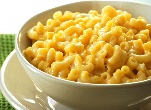 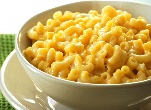 Let us eat some hamburgers please,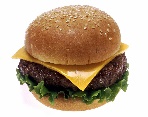 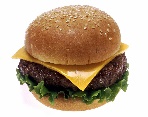 Sushi,              pizza,        sandwiches, chips!  What is on the menu today?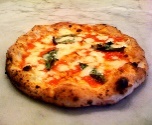 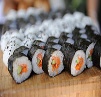 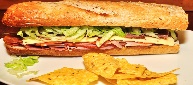 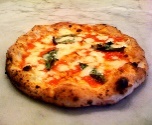 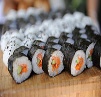 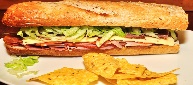 Let us wash together, Let us wash together, What is on my fingers today?Let us wash together, What is on my fingers today?Sticky fingers covered in sand, dirt and germs all over my hands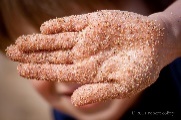 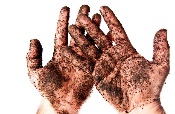 Food and stuff,  get it off if you can,  What is on my fingers today? 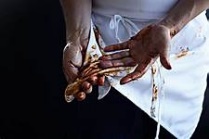 